CIASTO MARCHEWKOWE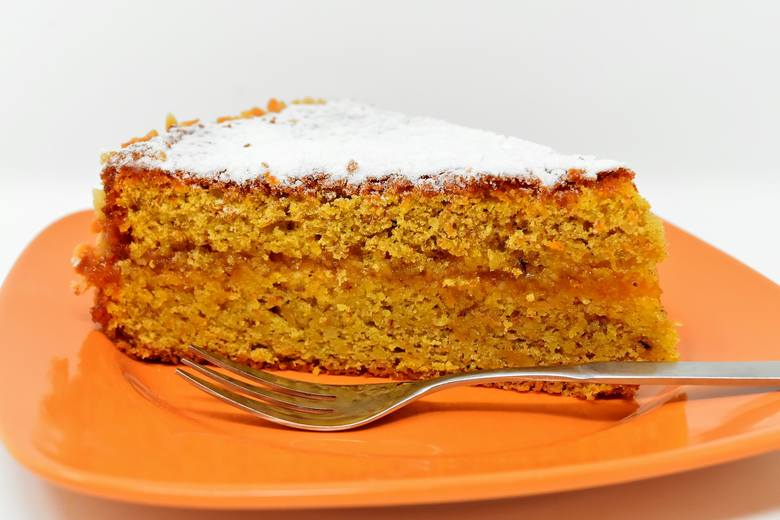 Ciasto marchewkowePyszne, wilgotne ciasto marchewkowe zadowoli podniebienia nie tylko największych łasuchów.Marchewka mięknie podczas pieczenia, nadając ciastu miękką, gęstą i wilgotną konsystencję.Sekretem wykonania tego ciasto jest to, że w smaku nie przypomina ono zupełnie ciasta z marchewką, kolorem zaś bliżej mu do piernika. Jego przygotowanie zaś jest proste. Przekonajcie się i wypróbujcie ten sprawdzony przepis!Składniki  :2 jajka1 szklanka cukru3/4 szklanki oleju rzepakowego1 szklanka mąki1 łyżeczka sody oczyszczonej1 łyżka cynamonuszczypta soli2 szklanki startej i odciśniętej z nadmiaru soku marchwibakalie: rodzynki, posiekane orzechy włoskiePiekarnik nagrzewamy do temperatury 175 stopni Celsjusza, a keksówkę wykładamy papierem do pieczenia.Przygotuj wszystkie produkty i sprzęt do przygotowania ciasta i pieczenia ( blaszkę i papier do pieczenia)Przepis na ciasto marchewkowe z lukrem - krok po kroku:Zmiksować jajka z cukrem.Następnie dolać powoli olej i znów zmiksować.Dodać mąkę, sodę, cynamon i sól i ponownie zmiksować.Na koniec dodać marchew i bakalie – wymieszać do połączenia składników, na jednolite ciasto.Ciasto marchewkowe przelewamy do formy i pieczemy przez 30-40 minut w temperaturze 175 stopni C. Na koniec ostudzone ciasto marchewkowe polewamy lukrem.
Przepis na lukier do ciasta marchewkowegopół szklanki cukru pudrusok z 1 wyciśniętej cytrynyCukier puder i sok z cytryny ucieramy w moździerzu. Jeśli jest za słodki, dodajemy jeszcze odrobinę soku z cytryny. Ciasto marchewkowe z lukrem jest przepyszne!Smacznego!